РОССИЙСКАЯ ФЕДЕРАЦИЯСОВЕТ СЕЛЬСКОГО ПОСЕЛЕНИЯ «ХУШЕНГИНСКОЕ»РЕШЕНИЕОт «29» октября 2023 года                                                                     № 75О проекте бюджета  сельского поселения «Хушенгинское»  на 2024год и плановый период 2025 и 2026 годы.Глава 1. ОБЩИЕ ПОЛОЖЕНИЯСтатья 1. Основные характеристики бюджета на 2024 год.1. Утвердить основные характеристики  бюджета поселения на 2024год и плановый период 2024-2025 годов:1) прогнозируемый общий объем доходов  бюджета поселения в   сумме 9 926,20  тыс. рублей; 2) общий объем расходов  бюджета поселения  в сумме  9 926,2  тыс. рублей 3) дефицит   бюджета поселения  в сумме  0,00 тыс. рублей.        4) источники    внутреннего    финансирования  дефицита  бюджета поселения в сумме  0,00 тыс. рублей согласно приложению 4 к настоящему Решению.         2. Утвердить основные характеристики бюджета поселения на 2025 год и на 2026 год:1) прогнозируемый общий объем доходов  бюджета поселения на  2025 год   в   сумме 9 983,20 тыс. рублей  и на 2026 год в сумме 10 043,20 тыс. рублей;2) общий объем расходов бюджета поселения  на 2025 год в сумме 9 983,20 тыс. рублей, в том числе условно утвержденные расходы в сумме 9 983,20 тыс. рублей и на 2026 год в сумме 10 043,20 тыс. рублей, в том числе условно утвержденные расходы в сумме 10 043,20тыс. рублей;3) дефицит   бюджета поселения  на 2025 год в сумме 0,00 тыс. рублей и на 2026 год в сумме 0,00 тыс. рублей;4) источники внутреннего финансирования дефицита  бюджета поселения на 2025 год в сумме 0,00 тыс. рублей и на 2026 год  в сумме 0,00 тыс. рублей согласно приложению 5 к настоящему Решению.Статья 2. Главные администраторы доходов бюджета сельского поселения и главные администраторы источников финансирования дефицита проекта бюджета сельского поселения на 2024 год.             1. Закрепить источники доходов бюджета сельского поселения «Хушенгинское» за главными  администраторами доходов бюджета сельского поселения – исполнительными органами государственной власти Российской Федерации согласно приложению №1 к настоящему решению Совета сельского поселения «Хушенгинское».             2. Утвердить перечень главных администраторов доходов бюджета сельского поселения «Хушенгинское» исполнительных органов местного самоуправления Муниципального района «Хилокский район» согласно приложению № 2 к настоящему решению Совета сельского поселения «Хушенгинское».             3. Утвердить перечень главных администраторов источников финансирования дефицита бюджета сельского поселения «Хушенгинское» согласно приложению №3.             4. Разрешить Главе сельского поселения «Хушенгинское» распоряжением вносить дополнения в Перечень кодов бюджетной классификации в течение финансового года. Исполнительный орган муниципальной власти сельского поселения «Хушенгинское» вправе в случае изменения состава и (или) функций главных администраторов доходов бюджета сельского поселения «Хушенгинское» или главных администраторов источников дефицита бюджета сельского поселения  уточнять закрепленные за ним источники доходов.Статья 3. Особенности зачисления и расходования средств, получаемых бюджетными учреждениями в 2024  году и плановые 2025-2026 гг.            Установить, что доходы от платных услуг, оказываемых бюджетными учреждениями, после уплаты налогов и сборов, предусмотренных законодательством о налогах и сборах, средства безвозмездных поступлений и иной приносящей доход деятельности подлежат зачислению в доход сельского поселения и в полном объеме учитываются в сметах доходов и расходов сельского поселения и бюджетных учреждений, находящихся в их ведении.Глава 2 ДОХОДЫ ПРОЕКТА БЮДЖЕТА сельского поселения «Хушенгинское»            Статья 4. Объем поступлений доходов сельского поселения «Хушенгинское» на 2024 год и плановые 2025-2026гг.            Утвердить объем поступлений собственных доходов сельского поселения «Хушенгинское» на 2024  год в сумме 1 034,70 тыс. руб. согласно приложению № 6 к настоящему решению Совета сельского поселения  «Хушенгинское».          Утвердить объем поступлений собственных доходов сельского поселения «Хушенгинское» на 2025 год в сумме 1 091,7 тыс. руб., на 2026 год в сумме 1 151,70 тыс. руб. согласно приложению №7 к настоящему решению Совета сельского поселения  «Хушенгинское».             Статья 5. Межбюджетные трансферты, получаемые из других бюджетов бюджетной системы в 2024 году и плановые 2025-2026 гг.              Установить общий объем безвозмездных поступлений, получаемых от других бюджетов бюджетной системы в 2024 году в сумме 8 891,50 тыс. руб. согласно приложению №8 к настоящему решению Совета сельского поселения «Хушенгинское»             1. Утвердить дотацию на выравнивание уровня бюджетной обеспеченности бюджету сельского поселения «Хушенгинское» в сумме 4 393,50 тыс.руб.             2. Утвердить бюджетные ассигнования на предоставление субвенций, выделяемых на осуществление полномочий по первичному воинскому учету на территориях, где отсутствуют военные комиссариаты в сумме 177,50 тыс. руб.            3.Утвердить субвенции на осуществление части полномочий  по решению вопросов  местного значения из бюджета муниципального района бюджетам поселений в соответствии с заключенными соглашениями  1 871,50 тыс.руб.            4. Утвердить бюджетные ассигнования на предоставление прочих межбюджетных трансфертов, передаваемые бюджетам сельских поселений в соответствии с заключенными соглашениями в размере 2 449,00 тыс.руб.            Установить общий объем безвозмездных поступлений, получаемых от других бюджетов бюджетной системы в 2025 году в сумме  8 891,50 тыс. руб., в 2026 году в сумме 8891,50 тыс. руб, согласно приложения № 9 к настоящему решению Совета сельского поселения «Хушенгинское»             1. Утвердить дотацию на выравнивание уровня бюджетной обеспеченности бюджету сельского поселения «Хушенгинское» на 2025 год в сумме 4393,5 тыс.руб., на 2026 год в сумме 4393,50 тыс.руб.             2. Утвердить бюджетные ассигнования на предоставление субвенций, выделяемых на осуществление полномочий по первичному воинскому учету на территориях, где отсутствуют военные комиссариаты на 2025-2026 годы в сумме 177,50 тыс. руб.            3.Утвердить субвенции на осуществление части полномочий  по решению вопросов  местного значения из бюджета муниципального района бюджетам поселений в соответствии с заключенными соглашениями  на 2025 год в сумме 1871,5 тыс. руб., на 2026 год в сумме 1871,5 тыс. руб.           4. Утвердить бюджетные ассигнования на предоставление прочих межбюджетных трансфертов, передаваемые бюджетам сельских поселений в соответствии с заключенными соглашениями на 2025-2026 гг в размере 2449,00 тыс.руб.Глава 3. РАСХОДЫ ПРОЕКТА БЮДЖЕТА СЕЛЬСКОГО ПОСЕЛЕНИЯ «ХУШЕНГИНСКОЕ»Статья 6. Распределение бюджетных ассигнований по расходованию бюджета сельского поселения «Хушенгинское» на 2024 год и плановые 2025-2026 годы            1. Утвердить распределение бюджетных ассигнований по разделам и подразделам, целевым статьям и видам расходов функциональной классификации расходов бюджета сельского поселения «Хушенгинское» согласно приложения №10 к настоящему решению.             2. Утвердить распределение бюджетных ассигнований по главным распорядителям бюджетных средств в соответствии с ведомственной структурой расходов бюджета сельского поселения «Хушенгинское» на 2024 год  и плановый период 2025-2026 год, согласно приложению №11 настоящего решения.            3. Утвердить расходы проекта бюджета сельского поселения «Хушенгинское» по главным распорядителям бюджетных средств в соответствии с группами экономической классификации расходов бюджета сельского поселения «Хушенгинское» на 2024 год и плановый период 2025-2026 год согласно приложению №12 к настоящему решению.Статья 7. межбюджетные трансферты, предоставляемые бюджетом сельского поселения «Хушенгинское» в 2024 год и плановый период 2025-2026 годы.             Не предоставляются.Статья 8. особенности  заключения и оплаты договоров (муниципальных контрактов) в 2024 году и плановый период 2025-2026 годов.            1. Заключение и оплата муниципальными учреждениями и муниципальными органами (государственных контрактов), исполнение которых осуществляется за счет бюджетных ассигнований бюджета сельского поселения, производится в пределах утвержденных лимитов бюджетных обязательств, в соответствии с классификацией расходов бюджета и с учетом принятых и неисполненных обязательств.            2. Установить, что получатель средств бюджета сельского поселения при заключении договоров (муниципальных контрактов) на поставку товаров, выполнение работ, оказание услуг вправе предусматривать авансовые платежи:             а) в размере 100 процентов суммы договора (контракта) – по договорам (контрактам) о подписке печатных изданий и об их приобретении, об обучении на курсах повышения квалификации;             б) в размере 50 процентов суммы договора (контракта) – по договорам о поставке твердого топлива;              в) в размере 30 процентов суммы договора (контракта) – по остальным договорам (контрактам).             3. Не подлежат оплате обязательства, принятые муниципальными учреждениями и муниципальными органами, вытекающие из договоров (муниципальных контактах), заключенных на сумму, превышающую установленный  центральным банком Российской Федерации предельный размер расчетов наличными деньгами в Российской Федерации между юридическими лицами по одной сделке, сведения по которым не включены в установленном порядке в реестр муниципальных контрактов, заключенных от имени сельского поселения «Хушенгинское» по итогам размещения заказов.Статья 9. Публичные нормативные обязательства бюджета поселения «Хушенгинское»На 2024 год и плановый период 2025-2026 годов публичные нормативные обязательства отсутствуют.Статья 10. Резервный фонд1. Установить, что в расходной части  бюджета поселения  предусматривается резервный фонд  в сумме 25,00 тыс. рублей. 	2. Расходование средств резервного фонда осуществляется в порядке, установленном Постановлением администрации сельского поселения «Хушенгинское».Статья 11. Муниципальный внутренний долг.1.  Установить    верхний предел   муниципального   долга бюджета поселения по долговым обязательствам администрации сельского посения «Хушенгинское»:на   1   января   2024   года  в   сумме  0,0  тыс.   рублей,   в   том   числе   по муниципальным гарантиям  0,0 тыс. рублей;на   1   января   2025   года  в   сумме 0,0   тыс.   рублей,   в   том   числе   по муниципальным гарантиям  0,0 тыс. рублей;на   1   января   2026   года  в   сумме  0,0   тыс.   рублей,   в   том   числе   по муниципальным гарантиям  0,0 тыс. рублей;           2. Установить    предельный объем   муниципального   долга бюджета поселения   по долговым обязательствам в сумме:460,85 тыс. рублей на 2024 год;          493,35 тыс.рублей на 2025 год;          518,35 тыс.рублей на 2026 год.Глава 4.  ОСОБЕННОСТИ ИСПОЛНЕНИЯ БЮДЖЕТАСтатья 12. Особенности исполнения  бюджета поселения в 2024 году.           1. Установить, что не использованные по состоянию на 1 января 2024 года остатки межбюджетных трансфертов, предоставленных бюджету поселения за счет средств федерального, краевого бюджетов в форме субвенций, субсидий, имеющих целевое назначение, подлежат возврату в районный бюджет в течение 5 рабочих дней 2024 года.2. Остатки средств  бюджета поселения на 1 января 2024 в полном объеме, за исключением неиспользованных остатков межбюджетных трансфертов, полученных из федерального, краевого бюджетов и бюджета муниципального района в форме субсидий, субвенций и иных межбюджетных трансфертов, имеющих целевое назначение, могут направляться на покрытие временных кассовых разрывов, возникающих в ходе исполнения  бюджета поселения в 2024 году.          3.Установить, что погашение кредиторской задолженности,  сложившейся по принятым в предыдущие годы, фактически произведенным, но не оплаченным по состоянию на 1 января 2024 года обязательствам, производится главными распорядителями средств бюджета поселения за счет утвержденных им бюджетных ассигнований на 2024 год.Глава 5.  ПРЕДЕЛЬНАЯ ЧИСЛЕННОСТЬ РАБОТНИКОВ ОРГАНОВ МЕСТНОГО  САМОУПРАВЛЕНИЯСтатья 13. Общая предельная численность работников органов местного самоуправления.Предельная численность работников органов местного самоуправления (за исключением работников по охране, обслуживанию административных зданий и водителей), депутатов и членов выборных органов местного самоуправления, осуществляющих свои полномочия на постоянной основе, а также главы сельского поселения «Хушенгинское» составляет в 2024 году 3,5 штатных единиц, в 2025 году 3,5 штатных единиц, в 2026 году 3,5  штатных единиц.Глава 6. ЗАКЛЮЧИТЕЛЬНЫЕ ПОЛОЖЕНИЯСтатья 14.  Обеспечение выполнения требований бюджетного законодательства.	Администрация сельского поселения не вправе принимать решения, 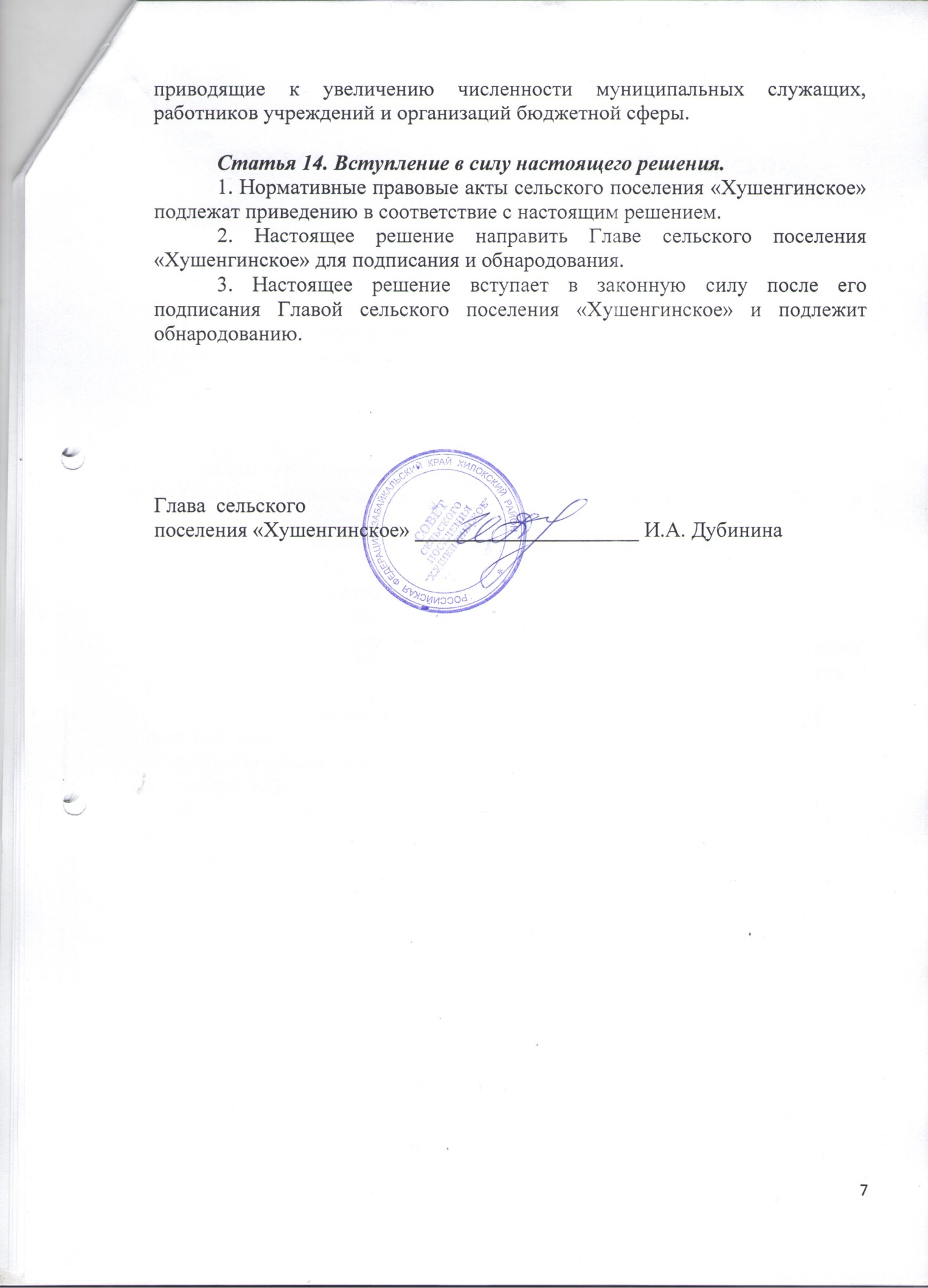 Приложение № 1 Приложение № 1 к проекту решения Совета сельского к проекту решения Совета сельского к проекту решения Совета сельского к проекту решения Совета сельского к проекту решения Совета сельского поселения "Хушенгинское" поселения "Хушенгинское" поселения "Хушенгинское" поселения "Хушенгинское" поселения "Хушенгинское" "О бюджете сельского поселения"О бюджете сельского поселения"О бюджете сельского поселения"О бюджете сельского поселения"О бюджете сельского поселения"Хушенгинское" на 2024 год"Хушенгинское" на 2024 год"Хушенгинское" на 2024 год"Хушенгинское" на 2024 год"Хушенгинское" на 2024 годи плановый период 2025 и 2026 годов"и плановый период 2025 и 2026 годов"и плановый период 2025 и 2026 годов"и плановый период 2025 и 2026 годов"и плановый период 2025 и 2026 годов"Перечень источников доходов бюджета поселения, закрепляемых за главными администраторами доходов бюджета сельского поселения -  исполнительными органами государственной власти Российской Федерации на 2024 год и плановый период 2025 и 2026 годовПеречень источников доходов бюджета поселения, закрепляемых за главными администраторами доходов бюджета сельского поселения -  исполнительными органами государственной власти Российской Федерации на 2024 год и плановый период 2025 и 2026 годовПеречень источников доходов бюджета поселения, закрепляемых за главными администраторами доходов бюджета сельского поселения -  исполнительными органами государственной власти Российской Федерации на 2024 год и плановый период 2025 и 2026 годовПеречень источников доходов бюджета поселения, закрепляемых за главными администраторами доходов бюджета сельского поселения -  исполнительными органами государственной власти Российской Федерации на 2024 год и плановый период 2025 и 2026 годовКод классификации доходов бюджетов Российской ФедерацииКод классификации доходов бюджетов Российской ФедерацииКод классификации доходов бюджетов Российской ФедерацииЗакрепление источников доходов бюджета поселения за главными администраторами доходов бюджета поселения - исполнительными органами государственной власти Российской Федерациикод главного администратора доходовкод вида доходов, код подвида доходов, код классификации операций сектора государственного управления, относящихся к доходам бюджетовкод вида доходов, код подвида доходов, код классификации операций сектора государственного управления, относящихся к доходам бюджетовЗакрепление источников доходов бюджета поселения за главными администраторами доходов бюджета поселения - исполнительными органами государственной власти Российской Федерации1223Межрайонная ИФНС России №8 по Забайкальскому краю182101 02000 01 0000 110101 02000 01 0000 110Налог на доходы физических лиц182106 01000 00 0000 110106 01000 00 0000 110Налог на имущество физических лиц182106 06000 00 0000 110106 06000 00 0000 110Земельный налог* - в части доходов, зачисляемых в бюджет поселения* - в части доходов, зачисляемых в бюджет поселения* - в части доходов, зачисляемых в бюджет поселения* - в части доходов, зачисляемых в бюджет поселенияПриложение № 2Приложение № 2к проекту решения Совета сельского к проекту решения Совета сельского к проекту решения Совета сельского к проекту решения Совета сельского к проекту решения Совета сельского к проекту решения Совета сельского поселения "Хушенгинское" поселения "Хушенгинское" поселения "Хушенгинское" поселения "Хушенгинское" поселения "Хушенгинское" поселения "Хушенгинское" "О бюджете сельского поселения"О бюджете сельского поселения"О бюджете сельского поселения"О бюджете сельского поселения"О бюджете сельского поселения"О бюджете сельского поселения"Хушенгинское" на 2024 год"Хушенгинское" на 2024 год"Хушенгинское" на 2024 год"Хушенгинское" на 2024 год"Хушенгинское" на 2024 год"Хушенгинское" на 2024 годи плановый период 2025 и 2026 годов"и плановый период 2025 и 2026 годов"и плановый период 2025 и 2026 годов"и плановый период 2025 и 2026 годов"и плановый период 2025 и 2026 годов"и плановый период 2025 и 2026 годов"Перечень главных администраторов доходов бюджета поселения - исполнительных органов местного самоуправления сельского поселения "Хушенгинское"Перечень главных администраторов доходов бюджета поселения - исполнительных органов местного самоуправления сельского поселения "Хушенгинское"Перечень главных администраторов доходов бюджета поселения - исполнительных органов местного самоуправления сельского поселения "Хушенгинское"Перечень главных администраторов доходов бюджета поселения - исполнительных органов местного самоуправления сельского поселения "Хушенгинское"Перечень главных администраторов доходов бюджета поселения - исполнительных органов местного самоуправления сельского поселения "Хушенгинское"Код классификации доходов бюджетов Российской федерацииКод классификации доходов бюджетов Российской федерацииКод классификации доходов бюджетов Российской федерацииКод классификации доходов бюджетов Российской федерацииНаименование главных администраторов доходов местных бюджетов-органов местного самоуправлениякод главного администратора доходов бюджетакод главного администратора доходов бюджетакод вида доходов, код подвида доходов, код классификации операций сектора государственного управления, относящихся к доходам бюджетовкод вида доходов, код подвида доходов, код классификации операций сектора государственного управления, относящихся к доходам бюджетовНаименование главных администраторов доходов местных бюджетов-органов местного самоуправления112238028021 08 04000 01 0000 1101 08 04000 01 0000 110  Государственная пошлина за совершение нотариальных действий (за исключением действий, совершаемых консульскими учреждениями РФ)8028021 11 09045 10 0000 1201 11 09045 10 0000 120Прочие поступления от использования имущества, находящегося в  собственности 8028021 17 05050 10 0000 1501 17 05050 10 0000 150Прочие неналоговые доходы бюджетов сельских поселений802802117 14000 00 0000 150117 14000 00 0000 150Средства самообложения граждан802802202 16001 10 0000 150202 16001 10 0000 150Дотации бюджетам сельских поселений на выравнивание бюджетной обеспеченности802802202 49999 10 0000 150202 49999 10 0000 150Прочие межбюджетные трансферты, передаваемые бюджетам сельских поселений802802202 29999 10 0000 150202 29999 10 0000 150Прочие субсидии бюджетам сельских поселений802802202 35118 10 0000 150202 35118 10 0000 150Субвенции бюджетам на осуществление первичного воинского учета на территориях, где отсутствуют военные комиссариаты802802202 40014 10 0000 150202 40014 10 0000 150Межбюджетные трансферты, передаваемые бюджетам сельских поселений из бюджетов муниципальных районов на осуществление части полномочий по решению вопросов местного значения в соответствии с заключенными соглашениямиПриложение № 3Приложение № 3Приложение № 3к проекту решения Совета сельскогок проекту решения Совета сельскогок проекту решения Совета сельскогопоселения "Хушенгинское" поселения "Хушенгинское" поселения "Хушенгинское" «О бюджете сельского поселения«О бюджете сельского поселения«О бюджете сельского поселения«Хушенгинское» на 2024 год«Хушенгинское» на 2024 год«Хушенгинское» на 2024 годи плановый период 2025 и 2026 годов"и плановый период 2025 и 2026 годов"и плановый период 2025 и 2026 годов"Перечень главных администраторов источников финансирования дефицита бюджета сельского поселения «Хушенгинское» на 2024 год и плановый период 2025 и 2026 годов Перечень главных администраторов источников финансирования дефицита бюджета сельского поселения «Хушенгинское» на 2024 год и плановый период 2025 и 2026 годов Перечень главных администраторов источников финансирования дефицита бюджета сельского поселения «Хушенгинское» на 2024 год и плановый период 2025 и 2026 годов Перечень главных администраторов источников финансирования дефицита бюджета сельского поселения «Хушенгинское» на 2024 год и плановый период 2025 и 2026 годов Перечень главных администраторов источников финансирования дефицита бюджета сельского поселения «Хушенгинское» на 2024 год и плановый период 2025 и 2026 годов Перечень главных администраторов источников финансирования дефицита бюджета сельского поселения «Хушенгинское» на 2024 год и плановый период 2025 и 2026 годов Перечень главных администраторов источников финансирования дефицита бюджета сельского поселения «Хушенгинское» на 2024 год и плановый период 2025 и 2026 годов Код  классификации источников финансирования дефицита бюджета Код  классификации источников финансирования дефицита бюджета Код  классификации источников финансирования дефицита бюджета Код  классификации источников финансирования дефицита бюджета Наименование  кода группы статьи и вида источника финансирования дефицита бюджетов наименование кода классификации операций сектора государственного управления относящихся к источникам финансирования дефицитов бюджетовНаименование  кода группы статьи и вида источника финансирования дефицита бюджетов наименование кода классификации операций сектора государственного управления относящихся к источникам финансирования дефицитов бюджетовНаименование  кода группы статьи и вида источника финансирования дефицита бюджетов наименование кода классификации операций сектора государственного управления относящихся к источникам финансирования дефицитов бюджетовКод  классификации источников финансирования дефицита бюджета Код  классификации источников финансирования дефицита бюджета Код  классификации источников финансирования дефицита бюджета Код  классификации источников финансирования дефицита бюджета Наименование  кода группы статьи и вида источника финансирования дефицита бюджетов наименование кода классификации операций сектора государственного управления относящихся к источникам финансирования дефицитов бюджетовНаименование  кода группы статьи и вида источника финансирования дефицита бюджетов наименование кода классификации операций сектора государственного управления относящихся к источникам финансирования дефицитов бюджетовНаименование  кода группы статьи и вида источника финансирования дефицита бюджетов наименование кода классификации операций сектора государственного управления относящихся к источникам финансирования дефицитов бюджетовКод главного администратора источников финансирования дефицитовКод главного администратора источников финансирования дефицитовКод группы подгруппы статьи и вида источника финансирования дефицита бюджетов код классификации операций сектора государственного управления относящихся к источникам финансирования дефицитов бюджетовКод группы подгруппы статьи и вида источника финансирования дефицита бюджетов код классификации операций сектора государственного управления относящихся к источникам финансирования дефицитов бюджетовНаименование  кода группы статьи и вида источника финансирования дефицита бюджетов наименование кода классификации операций сектора государственного управления относящихся к источникам финансирования дефицитов бюджетовНаименование  кода группы статьи и вида источника финансирования дефицита бюджетов наименование кода классификации операций сектора государственного управления относящихся к источникам финансирования дефицитов бюджетовНаименование  кода группы статьи и вида источника финансирования дефицита бюджетов наименование кода классификации операций сектора государственного управления относящихся к источникам финансирования дефицитов бюджетов1122333Сельское поселение «Хушенгинское»Сельское поселение «Хушенгинское»Сельское поселение «Хушенгинское»3301 05 02 01 10 0000 51001 05 02 01 10 0000 510Увеличение прочих остатков денежных средств бюджета муниципального образованияУвеличение прочих остатков денежных средств бюджета муниципального образованияУвеличение прочих остатков денежных средств бюджета муниципального образования3301 05 02 01 10 0000 51001 05 02 01 10 0000 510Увеличение прочих остатков денежных средств бюджета муниципального образованияУвеличение прочих остатков денежных средств бюджета муниципального образованияУвеличение прочих остатков денежных средств бюджета муниципального образования3301 05 02 01 10 0000 61001 05 02 01 10 0000 610Уменьшение прочих остатков денежных средств бюджета муниципального образованияУменьшение прочих остатков денежных средств бюджета муниципального образованияУменьшение прочих остатков денежных средств бюджета муниципального образования3301 05 02 01 10 0000 61001 05 02 01 10 0000 610Уменьшение прочих остатков денежных средств бюджета муниципального образованияУменьшение прочих остатков денежных средств бюджета муниципального образованияУменьшение прочих остатков денежных средств бюджета муниципального образованияПриложение № 4Приложение № 4Приложение № 4Приложение № 4Приложение № 4Приложение № 4Приложение № 4к проекту решения Совета сельского к проекту решения Совета сельского к проекту решения Совета сельского к проекту решения Совета сельского к проекту решения Совета сельского к проекту решения Совета сельского к проекту решения Совета сельского поселения "Хушенгинское" поселения "Хушенгинское" поселения "Хушенгинское" поселения "Хушенгинское" поселения "Хушенгинское" поселения "Хушенгинское" поселения "Хушенгинское" "О бюджете сельского поселения"О бюджете сельского поселения"О бюджете сельского поселения"О бюджете сельского поселения"О бюджете сельского поселения"О бюджете сельского поселения"О бюджете сельского поселения"Хушенгинское" на 2024 год"Хушенгинское" на 2024 год"Хушенгинское" на 2024 год"Хушенгинское" на 2024 год"Хушенгинское" на 2024 год"Хушенгинское" на 2024 год"Хушенгинское" на 2024 годи плановый период 2025 и 2026 годов"и плановый период 2025 и 2026 годов"и плановый период 2025 и 2026 годов"и плановый период 2025 и 2026 годов"и плановый период 2025 и 2026 годов"и плановый период 2025 и 2026 годов"и плановый период 2025 и 2026 годов"Источники финансирования дефицита сельского поселения  "Хушенгинское" на 2024 годИсточники финансирования дефицита сельского поселения  "Хушенгинское" на 2024 годИсточники финансирования дефицита сельского поселения  "Хушенгинское" на 2024 годИсточники финансирования дефицита сельского поселения  "Хушенгинское" на 2024 годИсточники финансирования дефицита сельского поселения  "Хушенгинское" на 2024 годИсточники финансирования дефицита сельского поселения  "Хушенгинское" на 2024 годИсточники финансирования дефицита сельского поселения  "Хушенгинское" на 2024 годКод классификации источников финансирования бюджетаКод классификации источников финансирования бюджетаКод классификации источников финансирования бюджетаНаименование  кода группы статьи и вида источника финансирования дефицита бюджетов наименование кода классификации операций сектора государственного управления относящихся к источникам финансирования дефицитов бюджетовНаименование  кода группы статьи и вида источника финансирования дефицита бюджетов наименование кода классификации операций сектора государственного управления относящихся к источникам финансирования дефицитов бюджетовНаименование  кода группы статьи и вида источника финансирования дефицита бюджетов наименование кода классификации операций сектора государственного управления относящихся к источникам финансирования дефицитов бюджетовСумма (тыс.рублей)Код главного администратора источников финансирования дефицитовКод группы подгруппы статьи и вида источника финансирования дефицита бюджетов код классификации операций сектора государственного управления относящихся к источникам финансирования дефицитов бюджетовКод группы подгруппы статьи и вида источника финансирования дефицита бюджетов код классификации операций сектора государственного управления относящихся к источникам финансирования дефицитов бюджетовНаименование  кода группы статьи и вида источника финансирования дефицита бюджетов наименование кода классификации операций сектора государственного управления относящихся к источникам финансирования дефицитов бюджетовНаименование  кода группы статьи и вида источника финансирования дефицита бюджетов наименование кода классификации операций сектора государственного управления относящихся к источникам финансирования дефицитов бюджетовНаименование  кода группы статьи и вида источника финансирования дефицита бюджетов наименование кода классификации операций сектора государственного управления относящихся к источникам финансирования дефицитов бюджетовСумма (тыс.рублей)1223334Источники внутреннего финансирования дефицита бюджета, всего в том числе:Источники внутреннего финансирования дефицита бюджета, всего в том числе:Источники внутреннего финансирования дефицита бюджета, всего в том числе:0,080201 05 00 00 00 0000 00001 05 00 00 00 0000 000Изменение остатков средств  на счетах по учету средств бюджетаИзменение остатков средств  на счетах по учету средств бюджетаИзменение остатков средств  на счетах по учету средств бюджета0,080201 05 00 00 00 0000 50001 05 00 00 00 0000 500Увеличение остатков средств бюджетовУвеличение остатков средств бюджетовУвеличение остатков средств бюджетов-11 795,680201 05 02 00 00 0000 50001 05 02 00 00 0000 500Увеличение прочих остатков средств бюджетовУвеличение прочих остатков средств бюджетовУвеличение прочих остатков средств бюджетов80201 05 02 01 00 0000 51001 05 02 01 00 0000 510Увеличение прочих остатков денежных средств бюджетовУвеличение прочих остатков денежных средств бюджетовУвеличение прочих остатков денежных средств бюджетов80201 05 02 01 05 0000 51001 05 02 01 05 0000 510Увеличение прочих остатков денежных средств бюджетов муниципальных образованийУвеличение прочих остатков денежных средств бюджетов муниципальных образованийУвеличение прочих остатков денежных средств бюджетов муниципальных образований80201 05 00 00 00 0000 60001 05 00 00 00 0000 600Уменьшение остатков средств бюджетовУменьшение остатков средств бюджетовУменьшение остатков средств бюджетов11 795,6Приложение № 5Приложение № 5Приложение № 5Приложение № 5Приложение № 5Приложение № 5к проекту решения Совета сельского к проекту решения Совета сельского к проекту решения Совета сельского к проекту решения Совета сельского к проекту решения Совета сельского к проекту решения Совета сельского поселения "Хушенгинское"поселения "Хушенгинское"поселения "Хушенгинское"поселения "Хушенгинское"поселения "Хушенгинское"поселения "Хушенгинское""О бюджете сельского поселения "О бюджете сельского поселения "О бюджете сельского поселения "О бюджете сельского поселения "О бюджете сельского поселения "О бюджете сельского поселения "Хушенгинское" на 2024 год"Хушенгинское" на 2024 год"Хушенгинское" на 2024 год"Хушенгинское" на 2024 год"Хушенгинское" на 2024 год"Хушенгинское" на 2024 годи плановый период 2025 и 2026 годов"и плановый период 2025 и 2026 годов"и плановый период 2025 и 2026 годов"и плановый период 2025 и 2026 годов"и плановый период 2025 и 2026 годов"и плановый период 2025 и 2026 годов"Источники финансирования дефицита сельского поселенияИсточники финансирования дефицита сельского поселенияИсточники финансирования дефицита сельского поселенияИсточники финансирования дефицита сельского поселенияИсточники финансирования дефицита сельского поселенияИсточники финансирования дефицита сельского поселения"Хушенгинское" на плановый период 2025 и 2026 годов"Хушенгинское" на плановый период 2025 и 2026 годов"Хушенгинское" на плановый период 2025 и 2026 годов"Хушенгинское" на плановый период 2025 и 2026 годов"Хушенгинское" на плановый период 2025 и 2026 годов"Хушенгинское" на плановый период 2025 и 2026 годовКод классификации источников финансирования бюджетаКод классификации источников финансирования бюджетаНаименование  кода группы статьи и вида источника финансирования дефицита бюджетов наименование кода классификации операций сектора государственного управления относящихся к источникам финансирования дефицитов бюджетовСумма (тыс.рублей)Сумма (тыс.рублей)Сумма (тыс.рублей)Код главного администратора источников финансирования дефицитовКод группы подгруппы статьи и вида источника финансирования дефицита бюджетов код классификации операций сектора государственного управления относящихся к источникам финансирования дефицитов бюджетовНаименование  кода группы статьи и вида источника финансирования дефицита бюджетов наименование кода классификации операций сектора государственного управления относящихся к источникам финансирования дефицитов бюджетов2025 год2025 год2026 год123445Источники внутреннего финансирования дефицита бюджета, всего в том числе:0,00,00,080201 05 00 00 00 0000 000Изменение остатков средств  на счетах по учету средств бюджета0,00,00,080201 05 00 00 00 0000 500Увеличение остатков средств бюджетов-11 838,6-11 838,6-11 900,680201 05 00 00 00 0000 600Уменьшение остатков средств бюджетов11 838,611 838,611 900,680201 05 02 00 00 0000 600Уменьшение прочих остатков средств бюджетовПриложение № 6Приложение № 6Приложение № 6Приложение № 6Приложение № 6Приложение № 6Приложение № 6К проекту решения Совета сельскогоК проекту решения Совета сельскогоК проекту решения Совета сельскогоК проекту решения Совета сельскогоК проекту решения Совета сельскогоК проекту решения Совета сельскогоК проекту решения Совета сельскогопоселения "Хушенгинское"поселения "Хушенгинское"поселения "Хушенгинское"поселения "Хушенгинское"поселения "Хушенгинское"поселения "Хушенгинское"поселения "Хушенгинское""О бюджете сельского поселения "О бюджете сельского поселения "О бюджете сельского поселения "О бюджете сельского поселения "О бюджете сельского поселения "О бюджете сельского поселения "О бюджете сельского поселения "Хушенгинское" на 2024 год "Хушенгинское" на 2024 год "Хушенгинское" на 2024 год "Хушенгинское" на 2024 год "Хушенгинское" на 2024 год "Хушенгинское" на 2024 год и плановый период 2025  и 2026 годов"и плановый период 2025  и 2026 годов"и плановый период 2025  и 2026 годов"и плановый период 2025  и 2026 годов"и плановый период 2025  и 2026 годов"и плановый период 2025  и 2026 годов"Объемы поступления доходов бюджета поселения на 2024 годОбъемы поступления доходов бюджета поселения на 2024 годОбъемы поступления доходов бюджета поселения на 2024 годОбъемы поступления доходов бюджета поселения на 2024 годОбъемы поступления доходов бюджета поселения на 2024 годОбъемы поступления доходов бюджета поселения на 2024 годОбъемы поступления доходов бюджета поселения на 2024 годКод бюджетной классификации РФКод бюджетной классификации РФНаименование доходовНаименование доходовНаименование доходовСумма (тыс.руб.)Сумма (тыс.руб.)11222331 00 00000 00 0000 0001 00 00000 00 0000 000ДОХОДЫ, ВСЕГОДОХОДЫ, ВСЕГОДОХОДЫ, ВСЕГО858,7858,71 01 00000 00 0000 0001 01 00000 00 0000 000НАЛОГИ НА ПРИБЫЛЬ, ДОХОДЫНАЛОГИ НА ПРИБЫЛЬ, ДОХОДЫНАЛОГИ НА ПРИБЫЛЬ, ДОХОДЫ250,0250,0в том числе:в том числе:в том числе:1 01 02000 01 0000 1101 01 02000 01 0000 110Налог на доходы физических лицНалог на доходы физических лицНалог на доходы физических лиц250,0250,0106 00000 00 0000 000106 00000 00 0000 000Налоги на имуществоНалоги на имуществоНалоги на имущество497,0497,0 106 01030 10 0000 110 106 01030 10 0000 110Налог на имущество физических лицНалог на имущество физических лицНалог на имущество физических лиц150,0150,0106 06000 00 0000 110106 06000 00 0000 110Земельный налогЗемельный налогЗемельный налог347,0347,0106 06030 00 0000 110106 06030 00 0000 110Земельный налог с организацийЗемельный налог с организацийЗемельный налог с организаций58,058,0106 06040 00 0000 110106 06040 00 0000 110Земельный налог с физических лицЗемельный налог с физических лицЗемельный налог с физических лиц289,0289,01 08 00000 00 0000 0001 08 00000 00 0000 000ГОСУДАРСТВЕННАЯ ПОШЛИНАГОСУДАРСТВЕННАЯ ПОШЛИНАГОСУДАРСТВЕННАЯ ПОШЛИНА10,010,0 1 08 04020 01 0000 110 1 08 04020 01 0000 110  Государственная пошлина за совершение нотариальных действий (за исключением действий, совершаемых консульскими учреждениями РФ)  Государственная пошлина за совершение нотариальных действий (за исключением действий, совершаемых консульскими учреждениями РФ)  Государственная пошлина за совершение нотариальных действий (за исключением действий, совершаемых консульскими учреждениями РФ)10,010,01 11 00000 00 0000 0001 11 00000 00 0000 000ДОХОДЫ ОТ ИСПОЛЬЗОВАНИЯ ИМУЩЕСТВА, НАХОДЯЩЕГОСЯ В ГОСУДАРСТВЕННОЙ ИЛИ МУНИЦИПАЛЬНОЙ СОБСТВЕННОСТИДОХОДЫ ОТ ИСПОЛЬЗОВАНИЯ ИМУЩЕСТВА, НАХОДЯЩЕГОСЯ В ГОСУДАРСТВЕННОЙ ИЛИ МУНИЦИПАЛЬНОЙ СОБСТВЕННОСТИДОХОДЫ ОТ ИСПОЛЬЗОВАНИЯ ИМУЩЕСТВА, НАХОДЯЩЕГОСЯ В ГОСУДАРСТВЕННОЙ ИЛИ МУНИЦИПАЛЬНОЙ СОБСТВЕННОСТИ91,791,71 11 09000 00 0000 120 1 11 09000 00 0000 120 Прочие доходы от использования имущества и прав, находящихся в государственной и муниципальной собственности (за исключением имущества бюджетных и автономных учреждений, а также имущества государственных и муниципальных унитарных предприятий, в том числе казенных)Прочие доходы от использования имущества и прав, находящихся в государственной и муниципальной собственности (за исключением имущества бюджетных и автономных учреждений, а также имущества государственных и муниципальных унитарных предприятий, в том числе казенных)Прочие доходы от использования имущества и прав, находящихся в государственной и муниципальной собственности (за исключением имущества бюджетных и автономных учреждений, а также имущества государственных и муниципальных унитарных предприятий, в том числе казенных)91,791,7117 00000 00 0000 000117 00000 00 0000 000ПРОЧИЕ НЕНАЛОГОВЫЕ ДОХОДЫПРОЧИЕ НЕНАЛОГОВЫЕ ДОХОДЫПРОЧИЕ НЕНАЛОГОВЫЕ ДОХОДЫ10,010,0117 14000 00 0000 150117 14000 00 0000 150Средства самообложения гражданСредства самообложения гражданСредства самообложения граждан10,010,0Приложение № 7Приложение № 7Приложение № 7Приложение № 7Приложение № 7Приложение № 7Приложение № 7к проекту решению Совета сельского к проекту решению Совета сельского к проекту решению Совета сельского к проекту решению Совета сельского к проекту решению Совета сельского к проекту решению Совета сельского к проекту решению Совета сельского поселения "Хушенгинское"поселения "Хушенгинское"поселения "Хушенгинское"поселения "Хушенгинское"поселения "Хушенгинское"поселения "Хушенгинское"поселения "Хушенгинское""О бюджете сельского поселения "О бюджете сельского поселения "О бюджете сельского поселения "О бюджете сельского поселения "О бюджете сельского поселения "О бюджете сельского поселения "О бюджете сельского поселения "Хушенгинское" на 2024 год"Хушенгинское" на 2024 год"Хушенгинское" на 2024 год"Хушенгинское" на 2024 год"Хушенгинское" на 2024 год"Хушенгинское" на 2024 год"Хушенгинское" на 2024 годи плановый период 2025 и 2026 годов"и плановый период 2025 и 2026 годов"и плановый период 2025 и 2026 годов"и плановый период 2025 и 2026 годов"и плановый период 2025 и 2026 годов"и плановый период 2025 и 2026 годов"и плановый период 2025 и 2026 годов"Объемы поступления доходов  бюджета поселения на плановый период 2025 и 2026 годовОбъемы поступления доходов  бюджета поселения на плановый период 2025 и 2026 годовОбъемы поступления доходов  бюджета поселения на плановый период 2025 и 2026 годовОбъемы поступления доходов  бюджета поселения на плановый период 2025 и 2026 годовОбъемы поступления доходов  бюджета поселения на плановый период 2025 и 2026 годовОбъемы поступления доходов  бюджета поселения на плановый период 2025 и 2026 годовОбъемы поступления доходов  бюджета поселения на плановый период 2025 и 2026 годовКод бюджетной классификации РФКод бюджетной классификации РФКод бюджетной классификации РФНаименование доходовСумма (тыс.руб.)Сумма (тыс.руб.)Сумма (тыс.руб.)Код бюджетной классификации РФКод бюджетной классификации РФКод бюджетной классификации РФНаименование доходов2025 год2025 год2026 год11123341 00 00000 00 0000 0001 00 00000 00 0000 0001 00 00000 00 0000 000ДОХОДЫ, ВСЕГО901,70901,70964,701 01 00000 00 0000 0001 01 00000 00 0000 0001 01 00000 00 0000 000НАЛОГИ НА ПРИБЫЛЬ, ДОХОДЫ250,0250,0270,0в том числе:1 01 02000 01 0000 1101 01 02000 01 0000 1101 01 02000 01 0000 110Налог на доходы физических лиц250,00250,00270,00 106 00000 00 0000 000 106 00000 00 0000 000 106 00000 00 0000 000Налоги на имущество540,0540,0582,0 106 01030 10 0000 110 106 01030 10 0000 110 106 01030 10 0000 110Налог на имущество физических лиц180,00180,00210,00106 06043 10 0000 110106 06043 10 0000 110106 06043 10 0000 110Земельный налог360,00360,00372,00106 06033 10 1000 110106 06033 10 1000 110106 06033 10 1000 110Земельный налог с организаций60,0060,0062,00106 06043 10 1000 110106 06043 10 1000 110106 06043 10 1000 110Земельный налог с физических лиц300,00300,00310,001 08 00000 00 0000 0001 08 00000 00 0000 0001 08 00000 00 0000 000ГОСУДАРСТВЕННАЯ ПОШЛИНА10,0010,0011,00 1 08 04020 01 0000 110 1 08 04020 01 0000 110 1 08 04020 01 0000 110  Государственная пошлина за совершение нотариальных действий (за исключением действий, совершаемых консульскими учреждениями РФ)10,0010,0011,001 11 00000 00 0000 0001 11 00000 00 0000 0001 11 00000 00 0000 000ДОХОДЫ ОТ ИСПОЛЬЗОВАНИЯ ИМУЩЕСТВА, НАХОДЯЩЕГОСЯ В ГОСУДАРСТВЕННОЙ ИЛИ МУНИЦИПАЛЬНОЙ СОБСТВЕННОСТИ91,7091,7091,701 11 09000 00 0000 120 1 11 09000 00 0000 120 1 11 09000 00 0000 120 Прочие доходы от использования имущества и прав, находящихся в государственной и муниципальной собственности (за исключением имущества бюджетных и автономных учреждений, а также имущества государственных и муниципальных унитарных предприятий, в том числе казенных)91,7091,7091,70802 117 00000 00 0000 000802 117 00000 00 0000 000802 117 00000 00 0000 000ПРОЧИЕ НЕНАЛОГОВЫЕ ДОХОДЫ10,0010,0010,00117 14000 00 0000 150117 14000 00 0000 150117 14000 00 0000 150Средства самообложения граждан10,0010,0010,00Приложение № 8Приложение № 8Приложение № 8к проекту решения Совета сельскогок проекту решения Совета сельскогок проекту решения Совета сельскогопоселения "Хушенгинское"поселения "Хушенгинское"поселения "Хушенгинское""О бюджете сельского поселения"О бюджете сельского поселения"О бюджете сельского поселения"Хушенгинское" на 2024 год"Хушенгинское" на 2024 год"Хушенгинское" на 2024 годи плановый период 2025 и 2026 годов"и плановый период 2025 и 2026 годов"и плановый период 2025 и 2026 годов"Формы межбюджетных трансфертов, получаемых из других бюджетовФормы межбюджетных трансфертов, получаемых из других бюджетовФормы межбюджетных трансфертов, получаемых из других бюджетовбюджетной системы, в 2024 годубюджетной системы, в 2024 годубюджетной системы, в 2024 году№ п/пНаименование доходовСумма (тыс.рублей)123БЕЗВОЗМЕЗДНЫЕ ПОСТУПЛЕНИЯ - всего10 936,9В том числе:БЕЗВОЗМЕЗДНЫЕ ПОСТУПЛЕНИЯ ОТ ДРУГИХ  БЮДЖЕТОВ БЮДЖЕТНОЙ СИСТЕМЫ РОССИЙСКОЙ ФЕДЕРАЦИИ10 936,9В том числе:1Дотации от других бюджетов бюджетной системы Российской Федерации9 021,3В том числе:1Дотация бюджетам сельских поселений на выравнивание бюджетной обеспеченности3 122,52Дотация бюджетам сельских поселений на поддержку мер по обеспечению сбалансированности бюджетов5 898,82Субвенция от других бюджетов бюджетной системы Российской Федерации177,51Субвенция на осуществление полномочий по первичному воинскому учету на территориях где отсутствуют военные комиссариаты177,53Иные межбюджетные трансферты1 738,11Межбюджетные трансферты, передаваемые бюджетам муниципальных образований на осуществление части полномочий по решению вопросов местного значения в соответствии с заключенными соглашениями1 738,1Приложение № 9Приложение № 9Приложение № 9Приложение № 9к проекту решения Совета сельскогок проекту решения Совета сельскогок проекту решения Совета сельскогок проекту решения Совета сельскогопоселения "Хушенгинское"поселения "Хушенгинское"поселения "Хушенгинское"поселения "Хушенгинское""О бюджете сельского поселения "О бюджете сельского поселения "О бюджете сельского поселения "О бюджете сельского поселения "Хушенгинское" на 2024 год"Хушенгинское" на 2024 год"Хушенгинское" на 2024 год"Хушенгинское" на 2024 годи плановый период 2025 и 2026 годов"и плановый период 2025 и 2026 годов"и плановый период 2025 и 2026 годов"и плановый период 2025 и 2026 годов"Формы межбюджетных трансфертов, получаемых из других бюджетовФормы межбюджетных трансфертов, получаемых из других бюджетовФормы межбюджетных трансфертов, получаемых из других бюджетовФормы межбюджетных трансфертов, получаемых из других бюджетовбюджетной системы, на плановый период 2024 и 2025 годовбюджетной системы, на плановый период 2024 и 2025 годовбюджетной системы, на плановый период 2024 и 2025 годовбюджетной системы, на плановый период 2024 и 2025 годов№ п/пНаименование доходов2025 год (тыс.руб.)2026год (тыс.руб.)1234БЕЗВОЗМЕЗДНЫЕ ПОСТУПЛЕНИЯ - всего10 936,910 936,9В том числе:БЕЗВОЗМЕЗДНЫЕ ПОСТУПЛЕНИЯ ОТ ДРУГИХ  БЮДЖЕТОВ БЮДЖЕТНОЙ СИСТЕМЫ РОССИЙСКОЙ ФЕДЕРАЦИИ10 936,910 936,9В том числе:1Дотации от других бюджетов бюджетной системы Российской Федерации9 021,39 021,3В том числе:1Дотация бюджетам сельских поселений на выравнивание бюджетной обеспеченности3 122,53 122,52Дотация бюджетам сельских поселений на поддержку мер по обеспечению сбалансированности бюджетов5 898,85 898,82Субвенция от других бюджетов бюджетной системы Российской Федерации177,5177,51Субвенция на осуществление полномочий по первичному воинскому учету на территориях где отсутствуют военные комиссариаты177,5177,53Иные межбюджетные трансферты1 738,11 738,1Иные  межбюджетные трансферты бюджету муниципального района  на комплектование книжных фондов библиотек муниципальных образований1Межбюджетные трансферты, передаваемые бюджетам муниципальных образований на осуществление части полномочий по решению вопросов местного значения в соответствии с заключенными соглашениями1 738,11 738,1ПРИЛОЖЕНИЕ 10ПРИЛОЖЕНИЕ 10ПРИЛОЖЕНИЕ 10ПРИЛОЖЕНИЕ 10ПРИЛОЖЕНИЕ 10ПРИЛОЖЕНИЕ 10ПРИЛОЖЕНИЕ 10ПРИЛОЖЕНИЕ 10к проекту решения Совета сельскогок проекту решения Совета сельскогок проекту решения Совета сельскогок проекту решения Совета сельскогок проекту решения Совета сельскогок проекту решения Совета сельскогок проекту решения Совета сельскогок проекту решения Совета сельскогопоселения "Хушенгинское"поселения "Хушенгинское"поселения "Хушенгинское"поселения "Хушенгинское"поселения "Хушенгинское"поселения "Хушенгинское"поселения "Хушенгинское"поселения "Хушенгинское""О бюджете сельского поселения "О бюджете сельского поселения "О бюджете сельского поселения "О бюджете сельского поселения "О бюджете сельского поселения "О бюджете сельского поселения "О бюджете сельского поселения "О бюджете сельского поселения "Хушенгинское" на 2024 год "Хушенгинское" на 2024 год "Хушенгинское" на 2024 год "Хушенгинское" на 2024 год "Хушенгинское" на 2024 год "Хушенгинское" на 2024 год "Хушенгинское" на 2024 год "Хушенгинское" на 2024 год и плановый период 2025 и 2026 годов"и плановый период 2025 и 2026 годов"и плановый период 2025 и 2026 годов"и плановый период 2025 и 2026 годов"и плановый период 2025 и 2026 годов"и плановый период 2025 и 2026 годов"и плановый период 2025 и 2026 годов"и плановый период 2025 и 2026 годов"Распределение  бюджетных ассигнований Распределение  бюджетных ассигнований Распределение  бюджетных ассигнований Распределение  бюджетных ассигнований Распределение  бюджетных ассигнований Распределение  бюджетных ассигнований Распределение  бюджетных ассигнований Распределение  бюджетных ассигнований  по разделам, подразделам,  целевым статьям, группам и подгруппам видов расходов по разделам, подразделам,  целевым статьям, группам и подгруппам видов расходов по разделам, подразделам,  целевым статьям, группам и подгруппам видов расходов по разделам, подразделам,  целевым статьям, группам и подгруппам видов расходов по разделам, подразделам,  целевым статьям, группам и подгруппам видов расходов по разделам, подразделам,  целевым статьям, группам и подгруппам видов расходов по разделам, подразделам,  целевым статьям, группам и подгруппам видов расходов по разделам, подразделам,  целевым статьям, группам и подгруппам видов расходовклассификации расходов бюджета поселения на 2024 год и плановый период 2025- 2026 гг.классификации расходов бюджета поселения на 2024 год и плановый период 2025- 2026 гг.классификации расходов бюджета поселения на 2024 год и плановый период 2025- 2026 гг.классификации расходов бюджета поселения на 2024 год и плановый период 2025- 2026 гг.классификации расходов бюджета поселения на 2024 год и плановый период 2025- 2026 гг.классификации расходов бюджета поселения на 2024 год и плановый период 2025- 2026 гг.классификации расходов бюджета поселения на 2024 год и плановый период 2025- 2026 гг.классификации расходов бюджета поселения на 2024 год и плановый период 2025- 2026 гг.Наименование показателяКоды Коды Коды Коды  на 2024 год на 2025 год на 2026 годНаименование показателяРз ПРЦСРВР на 2024 год на 2025 год на 2026 годНаименование показателяРз ПРЦСРВР на 2024 год на 2025 год на 2026 год12345678Общегосударственные вопросы018 804,908 834,508 966,50Функционирование высшего должностного лица субъекта Российской Федерации и муниципального образования0102903,10911,40924,40Высшее должностное лицо муниципального образования010200 0 00 20300903,10911,40924,40Расходы на выплаты персоналу в целях обеспечения выполнения функций государственными (муниципальными) органами, казенными учреждениями, органами управления государственными внебюджетными фондами010200 0 00 20300100903,10911,40924,40Расходы на выплаты персоналу государственных органов010200 0 00 20300120903,10911,40924,40Фонд оплаты труда и страховые взносы010200 0 00 20300121693,60700,00710,00Взносы по обязательному социальному страхованию на выплаты работникам учреждений010200 0 00 20300129209,50211,40214,40Функционирование Правительства Российской Федерации, высших исполнительных органов государственной власти субъектов Российской Федерации, местных администраций01041 885,401 966,401 982,60Финансовое обеспечение выполнения функций муниципальных органов власти01 041 885,401 966,401 982,60Расходы на выплаты персоналу в целях обеспечения выполнения функций государственными (муниципальными) органами, казенными учреждениями, органами управления государственными внебюджетными фондами010400 0 00 204001001 486,801 562,401 575,40Расходы на выплаты персоналу государственных (муниципальных) органов010400 0 00 204001201 486,801 562,401 575,40Фонд оплаты труда и страховые взносы010400 0 00 204001211 141,901 200,001 210,00Взносы по обязательному социальному страхованию на выплаты работникам учреждений010400 0 00 20400129344,90362,40365,40Закупка товаров, работ и услуг для обеспечения государственных (муниципальных) нужд010400 0 00 20400200388,60404,00407,20Иные закупки товаров, работ и услуг для обеспечения государственных (муниципальных) нужд010400 0 00 20400240388,60404,00407,20Закупка товаров, работ, услуг в сфере информационно-коммуникационных технологий 010400 0 00 20400242142,90148,00151,20Прочая закупка товаров, работ и услуг для государственных нужд010400 0 00 20400244245,70256,00256,00Иные бюджетные ассигнования010400 0 00 2040080010,000,000,00Уплата прочих налогов, сборов и иных платежей010400 0 00 2040085210,000,000,00Резервные фонды011150,0050,0050,00Резервные фонды исполнительных органов местного самоуправления011100 0 00 0700550,0050,0050,00Закупка товаров, работ и услуг для обеспечения государственных (муниципальных) нужд011100 0 00 0700520050,0050,0050,00Иные закупки товаров, работ и услуг для государственных нужд011100 0 00 0700524050,0050,0050,00Прочая закупка товаров, работ и услуг для государственных нужд011100 0 00 0700524450,0050,0050,00Другие общегосударственные вопросы01136 016,405 956,706 059,50Расходы на выплаты персоналу в целях обеспечения выполнения функций государственными (муниципальными) органами, казенными учреждениями, органами управления государственными внебюджетными фондами011300 0 00 923001005 234,605 468,405 728,80Расходы на выплату персоналу казенных учреждений011300 0 00 923001105 234,605 468,405 728,80Фонд оплаты труда учреждений011300 0 00 923001114 020,404 200,004 400,00Взносы по обязательному социальному страхованию на выплаты работникам учреждений011300 0 00 923001191 214,201 268,401 328,80Закупка товаров, работ и услуг для обеспечения государственных (муниципальных) нужд011300 0 00 92300200731,80488,30330,70Иные закупки товаров, работ и услуг для государственных нужд011300 0 00 92300240731,80488,30330,70Прочая закупка товаров, работ и услуг для государственных нужд011300 0 00 92300244731,80488,30330,70Иные бюджетные ассигнования011300 0 00 9230080050,000,000,00Уплата прочих налогов, сборов и иных платежей011300 0 00 9230085350,000,000,00Мобилизационная и вневойсковая подготовка0203177,50177,50177,50Осуществление первичного воинского учета на территориях, где отсутствуют военные комиссариаты020300 0 00 51180177,50177,50177,50Оплата труда и начисления на выплаты по оплате труда020300 0 00 51180100177,50177,50177,50Фонд оплаты труда учреждений020300 0 00 51180121136,80136,80136,80Взносы по обязательному социальному страхованию на выплаты работникам учреждений020300 0 00 5118012940,7040,7040,70Защита населения и территории от  чрезвычайных ситуаций природного и техногенного характера, гражданская оборона0310656,60670,00600,00Закупка товаров, работ и услуг для обеспечения государственных (муниципальных) нужд031000 0 00 24799200656,60670,00600,00Иные закупки товаров, работ и услуг для государственных нужд031000 0 00 24799240656,60670,00600,00Прочая закупка товаров, работ и услуг для государственных нужд031000 0 00 24799244656,60670,00600,00Жилищно-коммунальное хозяйство0512,0012,0012,00Коммунальное хозяйство050212,0012,0012,00Уплата налогов, сборов и иных платежей050200 0 00 3500585212,0012,0012,00Социальная политика10351,50351,50351,50Пенсионное обеспечение1001351,50351,50351,50Доплаты к пенсиям муниципальных служащих 100100 0 00 49101321351,50351,50351,50Прочие межбюджетные трансферты общего характера1 738,101 738,101 738,10Организация водоснабжения и водоотведения050200 0 00 421611 702,101 702,101 702,10Закупка товаров, работ и услуг для обеспечения государственных (муниципальных) нужд050200 0 00 421612001 702,101 702,101 702,10Прочая закупка товаров, работ и услуг для государственных нужд050200 0 00 421612441 702,101 702,101 702,10Осуществление передаваемого полномочия по обеспечению проживающих в поселении и нуждающихся в жилых помещениях малоимущих граждан жилыми помещениями, организация строительства и содержания муниципального жилищного фонда, создание условий для жилищного строительства, осуществление муниципального жилищного контроля, а также иных полномочий органов местного самоуправления в соответствии с жилищным законодательством011300 0 00 421623,003,003,00Закупка товаров, работ и услуг для обеспечения государственных (муниципальных) нужд011300 0 00 421622003,003,003,00Прочая закупка товаров, работ и услуг для государственных нужд011300 0 00 421622443,003,003,00Осуществление передаваемого полномочия по участию в предупреждении и ликвидации последствий чрезвычайных ситуаций в границах поселения030900 0 00 421635,005,005,00Закупка товаров, работ и услуг для обеспечения государственных (муниципальных) нужд030900 0 00 421632005,005,005,00Прочая закупка товаров, работ и услуг для государственных нужд030900 0 00 421632445,005,005,00Осуществление передаваемого полномочия по сохранению, использованию и популяризации объектов культурного наследия (памятников истории и культуры), находящихся в собственности поселения, охрана объектов культурного наследия (памятников истории и культуры) местного (муниципального) значения, расположенных на территории поселений011300 0 00 421658,008,008,00Закупка товаров, работ и услуг для обеспечения государственных (муниципальных) нужд011300 0 00 421652008,008,008,00Прочая закупка товаров, работ и услуг для государственных нужд011300 0 00 421652448,008,008,00Осуществление передаваемого полномочия по созданию условий для массового отдыха жителей поселения и организация обустройства мест массового отдыха населения, включая обеспечение свободного доступа граждан к водным объектам общего пользования и их береговым полосам011300 0 00 421669,009,009,00Закупка товаров, работ и услуг для обеспечения государственных (муниципальных) нужд011300 0 00 421662009,009,009,00Прочая закупка товаров, работ и услуг для государственных нужд011300 0 00 421662449,009,009,00Осуществление передаваемого полномочия по организации ритуальных услуг и содержанию мест захоронения050300 0 00 4216810,0010,0010,00Закупка товаров, работ и услуг для обеспечения государственных (муниципальных) нужд050300 0 00 4216820010,0010,0010,00Прочая закупка товаров, работ и услуг для государственных нужд050300 0 00 4216824410,0010,0010,00Осуществление передаваемого полномочия по осуществлению мер по противодействию коррупции в границах поселения011300 0 00 421691,001,001,00Закупка товаров, работ и услуг для обеспечения государственных (муниципальных) нужд011300 0 00 421692001,001,001,00Прочая закупка товаров, работ и услуг для государственных нужд011300 0 00 421692441,001,001,00Перечисление другим бюджетам (контрольный орган)140300 0 00 421605,005,005,00Перечисление другим бюджетам (контрольный орган)140300 0 00 421602005,005,005,00Перечисление другим бюджетам (контрольный орган)140300 0 00 421602445,005,005,00Итого расходов11 795,6011 838,6011 900,60ПРИЛОЖЕНИЕ 11ПРИЛОЖЕНИЕ 11ПРИЛОЖЕНИЕ 11ПРИЛОЖЕНИЕ 11ПРИЛОЖЕНИЕ 11ПРИЛОЖЕНИЕ 11ПРИЛОЖЕНИЕ 11ПРИЛОЖЕНИЕ 11ПРИЛОЖЕНИЕ 11ПРИЛОЖЕНИЕ 11к проекту решения Совета сельскогок проекту решения Совета сельскогок проекту решения Совета сельскогок проекту решения Совета сельскогок проекту решения Совета сельскогок проекту решения Совета сельскогок проекту решения Совета сельскогок проекту решения Совета сельскогок проекту решения Совета сельскогок проекту решения Совета сельскогопоселения "Хушенгинское"поселения "Хушенгинское"поселения "Хушенгинское"поселения "Хушенгинское"поселения "Хушенгинское"поселения "Хушенгинское"поселения "Хушенгинское"поселения "Хушенгинское"поселения "Хушенгинское"поселения "Хушенгинское""О бюджете сельского поселения"О бюджете сельского поселения"О бюджете сельского поселения"О бюджете сельского поселения"О бюджете сельского поселения"О бюджете сельского поселения"О бюджете сельского поселения"О бюджете сельского поселения"О бюджете сельского поселения"О бюджете сельского поселения"Хушенгинское" на 2024 год и Плановый период 2025 2026 годов»"Хушенгинское" на 2024 год и Плановый период 2025 2026 годов»"Хушенгинское" на 2024 год и Плановый период 2025 2026 годов»"Хушенгинское" на 2024 год и Плановый период 2025 2026 годов»"Хушенгинское" на 2024 год и Плановый период 2025 2026 годов»"Хушенгинское" на 2024 год и Плановый период 2025 2026 годов»"Хушенгинское" на 2024 год и Плановый период 2025 2026 годов»"Хушенгинское" на 2024 год и Плановый период 2025 2026 годов»"Хушенгинское" на 2024 год и Плановый период 2025 2026 годов»"Хушенгинское" на 2024 год и Плановый период 2025 2026 годов»Распределение  бюджетных ассигнований Распределение  бюджетных ассигнований Распределение  бюджетных ассигнований Распределение  бюджетных ассигнований Распределение  бюджетных ассигнований Распределение  бюджетных ассигнований Распределение  бюджетных ассигнований Распределение  бюджетных ассигнований Распределение  бюджетных ассигнований  по главным распорядителям бюджетных средств по ведомственной по главным распорядителям бюджетных средств по ведомственной по главным распорядителям бюджетных средств по ведомственной по главным распорядителям бюджетных средств по ведомственной по главным распорядителям бюджетных средств по ведомственной по главным распорядителям бюджетных средств по ведомственной по главным распорядителям бюджетных средств по ведомственной по главным распорядителям бюджетных средств по ведомственной по главным распорядителям бюджетных средств по ведомственнойструктуре расходов бюджета сельского (городского) на 2024 и плановый 2025-2026 годыструктуре расходов бюджета сельского (городского) на 2024 и плановый 2025-2026 годыструктуре расходов бюджета сельского (городского) на 2024 и плановый 2025-2026 годыструктуре расходов бюджета сельского (городского) на 2024 и плановый 2025-2026 годыструктуре расходов бюджета сельского (городского) на 2024 и плановый 2025-2026 годыструктуре расходов бюджета сельского (городского) на 2024 и плановый 2025-2026 годыструктуре расходов бюджета сельского (городского) на 2024 и плановый 2025-2026 годыструктуре расходов бюджета сельского (городского) на 2024 и плановый 2025-2026 годыструктуре расходов бюджета сельского (городского) на 2024 и плановый 2025-2026 годыНаименование показателяКоды Коды Коды Коды Коды ЭКР на 2024 год на 2025 годна 2026 годНаименование показателяКод ведомстваРз ПРЦСРВРЭКР на 2024 год на 2025 годна 2026 годНаименование показателяКод ведомстваРз ПРЦСРВРЭКР на 2024 год на 2025 годна 2026 год123456777ИТОГО РАСХОДОВ80211 795,6011 838,6011 900,60Общегосударственные вопросы802010200 0 00 203000008 804,98 834,58 966,5Функционирование высшего должностного лица субъекта Российской Федерации и муниципального образования802010200 0 00 20300000903,1911,4924,4Высшее должностное лицо муниципального образования802010200 0 00 20300000903,1911,4924,4Расходы на выплаты персоналу в целях обеспечения выполнения функций государственными (муниципальными) органами, казенными учреждениями, органами управления государственными внебюджетными фондами802010200 0 00 20300100000903,1911,4924,4Расходы на выплаты персоналу государственных органов802010200 0 00 20300120000903,1911,4924,4Фонд оплаты труда и страховые взносы802010200 0 00 20300121211693,6700,0710,0Взносы по обязательному социальному страхованию на выплаты работникам учреждений802010200 0 00 20300129213209,5211,4214,4Функционирование Правительства Российской Федерации, высших исполнительных органов государственной власти субъектов Российской Федерации, местных администраций80201041 885,41 966,41 982,6Финансовое обеспечение выполнения функций муниципальных органов власти802010400 0 00 204000001 885,41 966,41 982,6Расходы на выплаты персоналу в целях обеспечения выполнения функций государственными (муниципальными) органами, казенными учреждениями, органами управления государственными внебюджетными фондами802010400 0 00 204001000001 486,81 562,41 575,4Расходы на выплаты персоналу государственных (муниципальных) органов802010400 0 00 204001200001 486,81 562,41 575,4Фонд оплаты труда и страховые взносы802010400 0 00 204001212111 141,91 200,01 210,0Взносы по обязательному социальному страхованию на выплаты работникам учреждений802010400 0 00 20400129213344,9362,4365,4Закупка товаров, работ и услуг для обеспечения государственных (муниципальных) нужд802010400 0 00 20400200000398,6404,0407,2Иные закупки товаров, работ и услуг для обеспечения государственных (муниципальных) нужд802010400 0 00 20400240000248,9254,0257,2Закупка товаров, работ, услуг в сфере информационно-коммуникационных технологий 802010400 0 00 2040024222168,473,073,2Коммунальные услуги802010400 0 00 2040024422396,096,096,0Закупка товаров, работ, услуг в сфере информационно-коммуникационных технологий 802010400 0 00 204002422256,55,06,0Прочие работы, услуги802010400 0 00 2040024222668,070,072,0Прочие работы, услуги802010400 0 00 2040024422610,0010,0010,00Поступление нефинансовых активов803010400 0 00 204000300139,7150,0150,0Увеличение стоимости материальных запасов802010400 0 00 20400244340139,7150,0150,0Иные бюджетные ассигнования802010400 0 00 2040080000010,00,00,0Резервные фонды802011100050,050,050,0Резервные фонды исполнительных органов местного самоуправления802011100 0 00 070050000,050,050,0Закупка товаров, работ и услуг для обеспечения государственных (муниципальных) нужд802011100 0 00 0700520000050,050,050,0Иные закупки товаров, работ и услуг для государственных нужд802011100 0 00 0700524000050,050,050,0Прочая закупка товаров, работ и услуг для государственных нужд802011100 0 00 0700524429050,050,050,0Другие общегосударственные вопросы80201130006 016,45 956,76 059,5Расходы на выплаты персоналу в целях обеспечения выполнения функций государственными (муниципальными) органами, казенными учреждениями, органами управления государственными внебюджетными фондами802011300 0 00 923001000006 016,45 956,76 059,5Расходы на выплату персоналу казенных учреждений802011300 0 00 923001100005 234,65 468,45 728,8Фонд оплаты труда учреждений802011300 0 00 923001112114 020,44 200,04 400,0Взносы по обязательному социальному страхованию на выплаты работникам учреждений802011300 0 00 923001192131 214,21 268,41 328,8Закупка товаров, работ и услуг для обеспечения государственных (муниципальных) нужд802011300 0 00 92300200000731,8488,3330,7Иные закупки товаров, работ и услуг для государственных нужд802011300 0 00 92300240000669,4473,3315,7Коммунальные услуги802011300 0 00 9230024422350,853,056,0Содержание имущества802011300 0 00 9230024422571,950,050,0Прочие работы, услуги802011300 0 00 92300244226546,7420,3259,7Увеличение стоимости материальных запасов802011300 0 00 9230024434062,415,015,0Исполнительный сбор802011300 0 00 9230085329250,00,00,0Национальная оборона80202000177,5177,5177,5Мобилизационная и вневойсковая подготовка8020203177,5177,5177,5Осуществление первичного воинского учета на территориях, где отсутствуют военные комиссариаты802020300 0 00 51180177,5177,5177,5Расходы на выплаты персоналу в целях обеспечения выполнения функций государственными (муниципальными) органами, казенными учреждениями, органами управления государственными внебюджетными фондами802020300 0 00 51180100000177,5177,5177,5Расходы на выплаты персоналу государственных (муниципальных) органов802020300 0 00 51180120000177,5177,5177,5Фонд оплаты труда и страховые взносы802020300 0 00 51180121211136,8136,8136,8Взносы по обязательному социальному страхованию на выплаты работникам учреждений802020300 0 00 5118012921340,740,740,7Национальная безопасность и правоохранительная деятельность80203656,6670,0600,0Защита населения и территории от  чрезвычайных ситуаций природного и техногенного характера, гражданская оборона802031000 0 00 24799000000656,6670,0600,0Защита населения и территории от  чрезвычайных ситуаций природного и техногенного характера, гражданская оборона802031000656,6670,0600,0Закупка товаров, работ и услуг для обеспечения государственных (муниципальных) нужд802031000 0 00 24799200000656,6670,0600,0Иные закупки товаров, работ и услуг для государственных нужд802031000 0 00 24799240000656,6670,0600,0Прочая закупка товаров, работ и услуг для государственных нужд802031000 0 00 24799244226606,6620,0550,0Прочая закупка товаров, работ и услуг для государственных нужд802031000 0 00 2479924434050,050,050,0Жилищно-коммунальное хозяйство8020512,012,012,0Коммунальное хозяйство802050212,012,012,0Уплата налогов, сборов и иных платежей802050200 0 00 3500585229012,012,012,0Социальная политика802100100 0 00 49101321000351,5351,5351,5Пенсионное обеспечение802100100 0 00 49101321260351,5351,5351,5Доплаты к пенсиям муниципальных служащих 802100100 0 00 49101321264351,5351,5351,5Прочие межбюджетные трансферты общего характера8020001 743,11 743,11 743,1Прочие межбюджетные трансферты8021403000 00 421605005,05,05,0Прочие межбюджетные трансферты802050200 0 00 421611 702,11 702,11 702,1Организация водоснабжения и водоотведения802050200 0 00 421612001 702,11 702,11 702,1Закупка товаров, работ и услуг для обеспечения государственных (муниципальных) нужд802050200 0 00 421612442251 546,81 546,81 546,8Коммунальные услуги802050200 0 00 42161244223147,5147,5147,5802050200000421612443407,87,807,80Осуществление передаваемого полномочия по обеспечению проживающих в поселении и нуждающихся в жилых помещениях малоимущих граждан жилыми помещениями, организация строительства и содержания муниципального жилищного фонда, создание условий для жилищного строительства, осуществление муниципального жилищного контроля, а также иных полномочий органов местного самоуправления в соответствии с жилищным законодательством802011300 0 00 421623,03,03,0Закупка товаров, работ и услуг для обеспечения государственных (муниципальных) нужд802011300 0 00 421622003,03,03,0Прочая закупка товаров, работ и услуг для государственных нужд802011300 0 00 421622443403,03,03,0Осуществление передаваемого полномочия по участию в предупреждении и ликвидации последствий чрезвычайных ситуаций в границах поселения802030900 0 00 421635,05,05,0Закупка товаров, работ и услуг для обеспечения государственных (муниципальных) нужд802030900 0 00 421632005,05,05,0Прочая закупка товаров, работ и услуг для государственных нужд802030900 0 00 421632443405,05,05,0Осуществление передаваемого полномочия по сохранению, использованию и популяризации объектов культурного наследия (памятников истории и культуры), находящихся в собственности поселения, охрана объектов культурного наследия (памятников истории и культуры) местного (муниципального) значения, расположенных на территории поселений802011300 0 00 421650008,08,08,0Закупка товаров, работ и услуг для обеспечения государственных (муниципальных) нужд802011300 0 00 421652000008,08,08,0Прочая закупка товаров, работ и услуг для государственных нужд802011300 0 00 421652443408,08,08,0Осуществление передаваемого полномочия по созданию условий для массового отдыха жителей поселения и организация обустройства мест массового отдыха населения, включая обеспечение свободного доступа граждан к водным объектам общего пользования и их береговым полосам802011300 0 00 421660009,09,09,0Закупка товаров, работ и услуг для обеспечения государственных (муниципальных) нужд802011300 0 00 421662000009,09,09,0Прочая закупка товаров, работ и услуг для государственных нужд802011300 0 00 421662442269,09,09,0Осуществление передаваемого полномочия по организации ритуальных услуг и содержанию мест захоронения802050300 0 00 4216800010,010,010,0Закупка товаров, работ и услуг для обеспечения государственных (муниципальных) нужд802050300 0 00 4216820000010,010,010,0Прочая закупка товаров, работ и услуг для государственных нужд802050300 0 00 4216824434010,010,010,0Осуществление передаваемого полномочия по осуществлению мер по противодействию коррупции в границах поселения802011300 0 00 421690001,01,01,0Закупка товаров, работ и услуг для обеспечения государственных (муниципальных) нужд802011300 0 00 421692000001,01,01,0Прочая закупка товаров, работ и услуг для государственных нужд802011300 0 00 421692443401,01,01,0Итого расходов80211 795,611 838,611 900,6